Załącznik nr 5 - Wzór etykiety samoprzylepnej      Kod odpadu : 18 01       Oddział Kliniki : ……………………………………………………………………..          	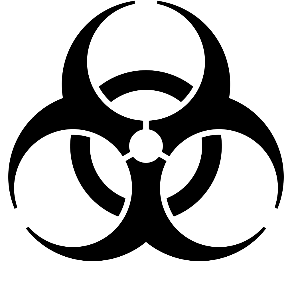       ………………………………………………………………………………………………      Nr Regon : 000288685        Nr księgi rejestrowej : 000000018583 W-12                                                SPZOZ Szpital Uniwersytecki w Krakowie       Data i godzina otwarcia (rozpoczęcie użytkowania): …………………………………………………       Data i godzina zamknięcia : ……………………………………………………………………………………….